Raspored svetih misa: KRŠTENJE: (1)14. 06. 2020. – krstit će se LEO CIPRIĆ, sin Ivana Ciprića i Ivane r. Lukšić. Čestitamo!PREMINULI: (6)06. 06. 2020. godine preminula je MANDA DASOVIĆ (1934.). Ukop i misa zadušnica bili su 08. 06. 2020. Obitelji iskrena sućut!IZDAJE:  RIMOKATOLIČKI ŽUPNI URED sv. JAKOVA, APOSTOLA, ILAČAOdgovara i uređuje: vlč. Ivan Đakovac, župnik4 ŽUPNI LISTIĆ 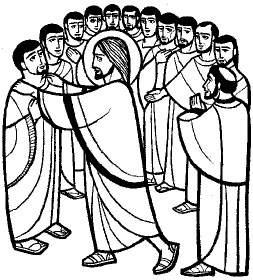 23/2020. ĐAKOVAČKO-OSJEČKA NADBISKUPIJAŽUPA SV. JAKOVA, APOSTOLA S. RADIĆA 7, 32 248  I L A Č A; 032/521-056www.zupailaca.com mail: zupailaca@gmail.comXI. NEDJELJA  KROZ  GODINU  14. 06. 2020. godineEvanđelje: Mt 9,36-10,8U ono vrijeme: Kad Isus ugleda mnoštvo, sažali mu se nad njim jer bijahu izmučeni i ophrvani kao ovce bez pastira. Tada reče svojim učenicima: »Žetve je mnogo, a radnika malo. Molite dakle gospodara žetve da pošalje radnike u žetvu svoju.« Dozva dvanaestoricu svojih učenika i dade im vlast nad nečistim dusima: da ih izgone i da liječe svaku bolest i svaku nemoć. A ovo su imena dvanaestorice apostola: prvi Šimun, zvani Petar, i Andrija, brat njegov; i Jakov, sin Zebedejev, i Ivan, brat njegov; Filip i Bartolomej; Toma i Matej carinik; Jakov Alfejev i Tadej; Šimun Kananaj i Juda Iškariotski, koji ga izda. Tu dvanaestoricu posla Isus uputivši ih: »K poganima ne idite i ni u koji samarijski grad ne ulazite! Pođite radije k izgubljenim ovcama doma Izraelova! Putom propovijedajte: ’Približilo se kraljevstvo nebesko!’ Bolesne liječite, mrtve uskrisujte, gubave čistite, zloduhe izgonite! Besplatno primiste, besplatno dajte!«1Promišljanje uz svetkovinu Presvetog Srca IsusovogPitanje od kojeg drhti srce svakog čovjeka jest: da li nas Bog voli? Ako nas Bog voli, onda smo svi mi, čitavo čovječanstvo i ljudska povijest priroda i sve što postoji, velika obitelj izišla iz Božjeg srca. Ako nas Bog voli, onda smo sigurni u budućnost, možemo se nadati zdravlju, miru i blagostanju. Smijemo istraživati prirodu, svijet i život - biti ono što jesmo, razvijati svoje talente do punine. Ljubav je prostor u kojemu smijemo klicati, veseliti se, putovati, jer smo iz ljubavi izišli i u ljubav utječemo. Posebno je Bog svakog od nas izabrao i poslao u svijet. Bog nema drugog razloga da nas stvori nego taj što uživa u našem postojanju. Zato Bog rado otpušta sve grijehe naše, on iscjeljuje sve naše slabosti, on izbavlja naš život od propasti i ne dopušta da nestanemo. Na Srcu Isusovu probodenu, ranjenu - koje unatoč tome ne prestaje ljubiti jest zapravo naša svagdanja škola. Bog je pokazao da ima srce. Pokazao je to u liku Isusa iz Nazareta. Otkada se Bog pojavio u ljudskom liku, otada ga možemo naći kad god ljubimo jedni druge. Budući da je njegovo srce vječno ranjeno, to znači da nas vječno voli, i da je sve spreman za nas učiniti. Treba otvoriti vrata od toga srca, treba povjerovati, poletjeti k njemu u naručaj i dopustiti Bogu da zagrli čitavu zemlju. Potrebno je svaki dan ponavljati svojoj duši: Slavi, dušo moja, Gospodina, jer on te voli, on ti oprašta sve, on te grli, on te nježnošću kruni, on te zove da mu dođeš blizu. Naš Bog se zove i jest Ljubav. 2ŽUPNE OBAVIJESTI:PRVA SVETA PRIČEST - Prvu svetu Pričest sa naših 12 prvopričesnika slavit ćemo 21. 06. 2020. pod misom u 11, 00 sati na Svetištu. Trodnevnica će bit od 17.-19. 06. 2020. Prvoj svetoj ispovijedi prvopričesnici će pristupit 20. 06. 2020. (subota) od 9, 00 sati ujutro u župnoj crkvi. 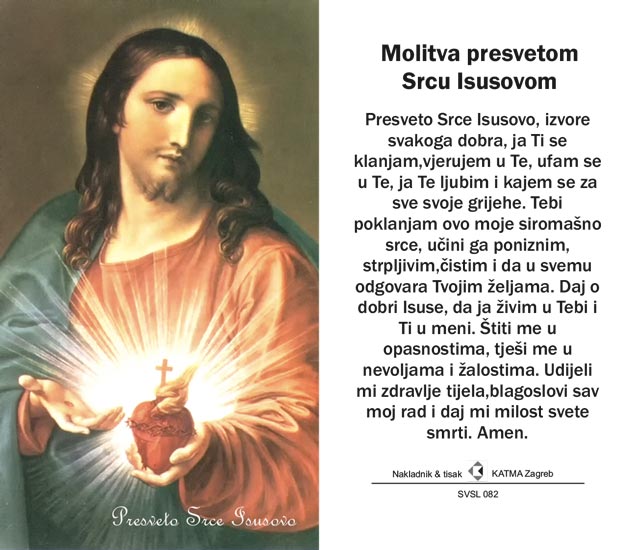 Sve nove obavijesti pratite na župnoj ili nadbiskupijskoj stranici: www.zupailaca.com ili www.djos.hr 3XI. NEDJELJA KROZ GODINU14.06.8, 00 sati11, 00 sati†Branislav Kolarević PRO  POPULOPONEDJELJAK15.06.-Nema sv. miseUTORAK16.06.19, 00 sati† Pavo, Pavo i Stajka ČurčinacSRIJEDA17.06.19, 00 sati† Mirko i Katarina MatičićČETVRTAK18.06.10, 00 sati† Anka i Ivan BlažićSrce Isusovo19.06.19, 00 satiNa nakanuSrce Marijino20.06.8, 00 sati† Ivan i Mirko TulićPRVA  SVETA PRIČEST21.06.8, 00 sati11, 00 sati† Ivan TulićPRO  POPULO